ЈАВНО ПРЕДУЗЕЋЕ „ЕЛЕКТРОПРИВРЕДА СРБИЈЕ“ БЕОГРАДЕЛЕКТРОПРИВРЕДА СРБИЈЕ ЈП  БЕОГРАД-ОГРАНАК ТЕНТУлица: Богољуба Урошевића- Црног  број 44.Место:ОбреновацБрој:105-Е.03.01-31072/4-201701.02.2017.На основу члана 54. и 63. Закона о јавним набавкама („Службени гласник РС", бр. 124/12, 14/15 и 68/15), Комисија за јавну набавку број 3000/1783/2016 (1680/2016),за набавку адаптација ресторана друштвене исхране: Партија 1: адаптација  ресторана друштвене исхране локација А Партија 2:     адаптација ресторана друштвене исхране локација Б, на захтев заинтересованог лица, даје ДОДАТНЕ ИНФОРМАЦИЈЕ ИЛИ ПОЈАШЊЕЊАУ ВЕЗИ СА ПРИПРЕМАЊЕМ ПОНУДЕБр. 3.Пет и више дана пре истека рока предвиђеног за подношење понуда, заинтересовано лице је у писаном облику од наручиоца тражило додатне информације односно појашњења а Наручилац у року од три дана од дана пријема захтева објављује на Порталу јавних набавки и интернет страници Наручиоца,  следеће информације, односно појашњења:ПИТАЊЕ 1: Да ли можемо да добијемо шеме дрвене и ПВЦ столарије за Партију 1.?ОДГОВОР 1: Наручилац нема шеме столарије која ће се уграђивати. У питању су стандардна ПВЦ врата а оквирне димензије су дате у предмеру радова. Напомињемо да се димензије морају узети на лицу места пре набавке и постављања столарије.ПИТАЊЕ 2:Молим Вас за детаљнију спецификацију- шему конзолне полице- пулта- пос VIII/ 55 за Партију 1?ОДГОВОР 2: У прилогу је скица детаља конзолне полице. Може се извести и другачије уз сагласност наручиоца с тим да напомињемо да ће се стварне позиције носача утврдити на лицу места јер зависе од кухињских елеменатаПИТАЊЕ 3:Пос I /3- обијање зидних и керамичких плочица- да ли се обија керамика на лепку, или керамика на материјалу за Партију 2.?ОДГОВОР 3: Питање које се односи на партију 2 и позицију I/3 није актуелно јер је измењена спецификација радова за партију 2. У новој нема никаквих радова који се односе на керамичке плочице.ПИТАЊЕ 4:У првој измени  конкурсне документације за партију 2 за кадровски капацитет у тачки 2 тражи се инжењер грађевинске струке или грађевински техничар са положеним стручним испитом. Да ли то подразумева да се  уместо грађевинског техничара са положеним стручним испитом, може приложити доказ за дипломираног инжењера грађевине без положеног стручног испита?  ОДГОВОР 4: Стручни испит је неопходан и за инжењера грађевинске струке и за грађевинског техничара.Прилог: скица детаља конзолне полице. 								 		   КОМИСИЈА 		_______________________________________________                                                                                                                   _______________________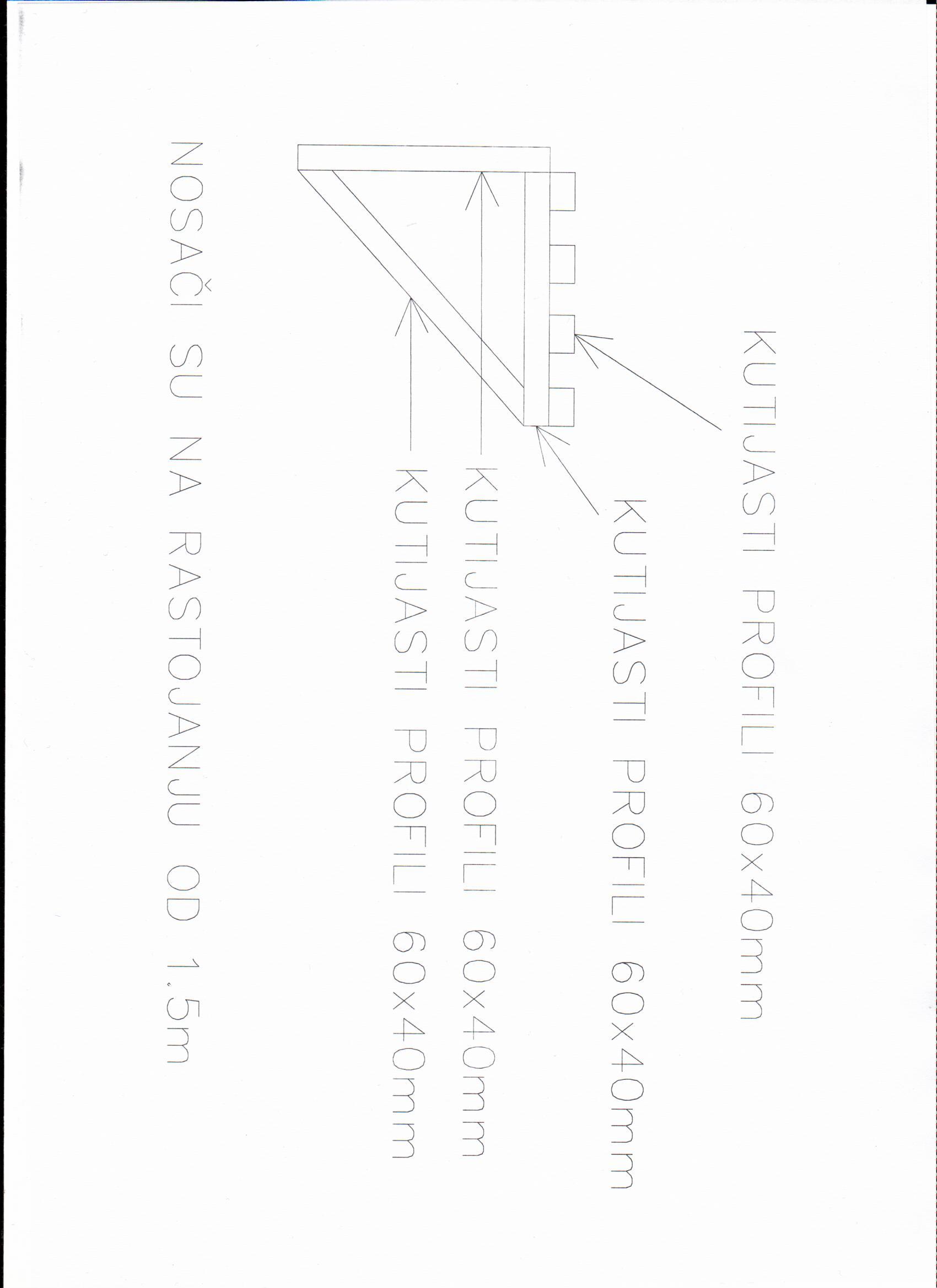 